RYGLICE- KWIECIEŃ 2020 ROKGminny Ośrodek Pomocy Społecznej w Ryglicach  jako jednostka sektora finansów publicznych z mocy art. 3 ustawy o pomocy społecznej „wspiera osoby i rodziny w wysiłkach zmierzających do zaspokojenia niezbędnych potrzeb i umożliwia im życie w warunkach odpowiadających godności człowieka”. Z zapisów ustawy o pomocy społecznej wynika jasno, że celem pomocy społecznej nie jest wyręczanie obywateli w rozwiązywaniu ich trudnej, 
a czasem nawet krytycznej sytuacji życiowej. Zarówno działania naprawcze, jak 
i zapobiegawcze są propozycją podmiotu pomocy społecznej do wspólnego rozwiązywania zaistniałych problemów i wymagają zaangażowania, aktywności, odpowiedzialności 
i prezentowania postawy partnerskiej także przez drugi z podmiotów współdziałania – osobę
 i rodzinę korzystającą ze wsparcia. Rodzaj, forma i rozmiar świadczenia odpowiada okolicznościom uzasadniającym udzielenie pomocy oraz realnym możliwościom finansowym Ośrodka. Świadczenia udzielane są na wniosek osoby zainteresowanej, jej przedstawiciela ustawowego, bądź innej osoby lub 
z urzędu.Świadczenia pomocy społecznej są zróżnicowane, niektóre z nich mają charakter obligatoryjny, a inne fakultatywny. Każdy rodzaj świadczenia ma ustawowo określone przesłanki będące podstawą ich przyznania. Wyodrębnić można następujące rodzaje świadczeń: w naturze, w usługach i pieniężne. Udzielane są bezpłatnie, odpłatnie lub za częściową odpłatnościąUDZIELONE ŚWIADCZENIA- ZADANIA WŁASNE I ZLECONEŹródło: opracowanie własne.Źródło: opracowanie własne.ODBIORCY ŚWIADCZEŃ- 
CHARAKTRYSTYKA RODZIN i OSÓB
 objętych pomocą zgodnie z ustawą o pomocy społecznejOśrodek Pomocy Społecznej w Ryglicach w okresie sprawozdawczym udzielił wsparcia  251 rodzinom tj. 697 osobom w rodzinie co stanowi 5,92 % mieszkańców Gminy Ryglice. Liczba ta stanowi osoby objęte pomocą tylko z ustawy o pomocy społecznej.Źródło: opracowanie własne.Poniższa tabela przedstawia rzeczywistą liczbę rodzin i osób objętych pomocą społeczną z podziałem na przyznane świadczenia.Źródło: opracowanie własne.Biorąc pod uwagę typ gospodarstwa domowego, szczególnie zagrożone ubóstwem były rodziny wielodzietne oraz rodziny niepełne.Źródło: opracowanie własne.Od kilku lat główne powody udzielania świadczeń z pomocy społecznej to długotrwała lub ciężka choroba i niepełnosprawność. W 2019 roku bezrobocie stanowiło trzecią z kolei (nie licząc ubóstwa) przyczynę udzielania świadczeń. Często pomoc dla osoby lub rodziny udzielana jest z powodu kilku dysfunkcji występujących jednocześnie. Należy ponadto zauważyć, że w rozumieniu ustawy o pomocy społecznej ubóstwo nie jest powodem wystarczającym do przyznania świadczeń pieniężnych z pomocy społecznej, konieczne jest wystąpienie jeszcze co najmniej jednego z powodów określonych w art. 7 pkt 2 – 15 ustawy.Źródło: opracowanie własne.Źródło: opracowanie własne.DECYZJE POTWIERDZAJĄCE 
PRAWO DO ŚWIADCZEŃ OPIEKI ZDROWOTNEJDo korzystania ze świadczeń opieki zdrowotnej finansowanych ze środków publicznych określonych w ustawie z dnia 27 sierpnia 2004 r. oprócz osób ubezpieczonych mają prawo inne osoby posiadające miejsce zamieszkania na terytorium Rzeczpospolitej Polskiej o ile spełniają kryterium dochodowe wynikające z ustawy o pomocy społecznej oraz nie mają możliwości ubezpieczenia z innych źródeł. W takim przypadku potwierdzenie prawa do świadczeń opieki zdrowotnej stanowi decyzja Burmistrza Ryglic lub osoby przez niego upoważnionej czyli Dyrektora Ośrodka. Wydanie przedmiotowej decyzji poprzedza postępowanie analogiczne jak  w przypadku przyznawania  świadczeń z pomocy społecznej, a więc niezbędne jest przeprowadzenie rodzinnego wywiadu środowiskowego przez pracownika socjalnego.  W wyniku tego wywiadu ustala się czy dana osoba spełnia wymogi ustawowe i czy możliwe jest potwierdzenie prawa do świadczeń opieki zdrowotnej finansowanych ze środków publicznych.W 2019 roku wydano 21 decyzji potwierdzających prawo do świadczeń opieki zdrowotnej dla 16 osób.WYWIADY ŚRODOWISKOWERodzinny wywiad środowiskowy to najważniejszy dowód w postępowaniach 
o przyznanie świadczeń z pomocy społecznej.Źródło: opracowanie własne.DECYZJE ADMINISTRACYJNEŹródło: opracowanie własne.W 2019 roku wydano 27 opinii dotyczącej sytuacji rodzin/ osób.WIELOLETNI RZĄDOWY PROGRAM„POSIŁEK W SZKOLE I W DOMU” 
NA LATA2019–2023Program „Posiłek w szkole i w domu” zapewnia pomoc zarówno osobom starszym, niepełnosprawnym, o niskich dochodach, jak i dzieciom, które wychowują się w rodzinach znajdujących się w trudnej sytuacji. Program przewiduje wsparcie finansowe gmin 
w udzieleniu pomocy w formie posiłku, świadczenia pieniężnego w postaci zasiłku celowego na zakup posiłku lub żywności oraz świadczenia rzeczowego w postaci produktów żywnościowych. Istotnym elementem Programu jest zapewnienie dzieciom i młodzieży 
w wieku szkolnym zjedzenia gorącego posiłku przygotowanego w stołówce szkolnej. Takie rozwiązanie daje bowiem większą kontrolę nad jakością kupowanych produktów, z których przygotowywane są posiłki, oraz nad procesem ich przygotowywaniaPoniższa tabela obrazuje realizację pomocy w formie gorących posiłku i zakupu żywności, zarówno dla dzieci i młodzieży w przedszkolach i szkołach jak i dla  dorosłych.Źródło: opracowanie własne.Ze środków przekazywanych w ramach Programu Ośrodek Pomocy Społecznej 
w Ryglicach udzielił wsparcia w postaci świadczenia pieniężnego na zakup posiłku lub żywności, świadczenia rzeczowego w postaci produktów żywnościowych osobom spełniającym warunki otrzymania pomocy wskazane w ustawie z dnia 12 marca 2004 r. 
o pomocy społecznej oraz spełniającym kryterium dochodowe w wysokości 150% kryterium, o którym mowa w art. 8 ww. ustawy, osobom i rodzinom znajdującym się w sytuacjach wymienionych w art. 7 ustawy z dnia 12 marca 2004 r. o pomocy społecznej, w szczególności osobom starszym, chorym i niepełnosprawnym.Źródło: opracowanie własne.W szczególnie uzasadnionych przypadkach, gdy uczeń albo dziecko nie spełnia wymagań, o których mowa powyżej, a wyraża chęć zjedzenia posiłku, odpowiednio dyrektor szkoły lub przedszkola informuje ośrodek pomocy społecznej, właściwy ze względu na miejsce zamieszkania ucznia lub dziecka, o potrzebie udzielenia pomocy w formie posiłku. . Przyznanie pomocy, w przypadku przyjęcia przez gminę odpowiedniego programu osłonowego, o którym mowa w art. 17 ust. 2 pkt 4 ustawy z dnia 12 marca 2004 r. o pomocy społecznej, nie wymaga wydania decyzji administracyjnej w sprawie i ustalenia sytuacji rodziny w drodze rodzinnego wywiadu środowiskowego. Liczba dzieci i uczniów, nie może przekroczyć 20% liczby uczniów i dzieci otrzymujących posiłek w szkołach i przedszkolach na terenie gminy w poprzednim miesiącu kalendarzowym, a w miesiącu wrześniu tej liczby z miesiąca czerwca.Źródło: opracowanie własne.ROGRAM OPERACYJNY POMOC ŻYWNOŚCIOWA
 2014-2020Cel Programu to udzielenie wsparcia osobom doświadczającym najgłębszych form ubóstwa poprzez udostępnienie pomocy żywnościowej w formie paczek lub posiłków. Pomoc mogą otrzymywać osoby/rodziny znajdujące się w trudnej sytuacji .Osoby potrzebujące otrzymują artykuły: warzywne i owocowe, skrobiowe, mleczne, mięsne, a także cukier i olej. Osoby potrzebujące mogą także skorzystać z bezpłatnych szkoleń lub warsztatów dotyczących m.in. przygotowywania posiłków, dietetyki oraz zdrowego odżywiania, sprawnego zarządzania budżetem domowym, zapobiegania marnowaniu żywności w celu zwiększenia samodzielności i włączenia społecznego.W ramach programu Gminny Ośrodek Pomocy Społecznej w Ryglicach wydał ogółem 232 skierowań dla 784 osóbW tym wydano skierowania w ramach współpracy dla instytucji/stowarzyszeń zewnętrznych w ilości 79 skierowań dla 331 osób. W sumie pracownicy socjalni wydali i rozliczyli  22 310, 25 ton żywności.Realizacja projektu konkursowego ze środków Unii Europejskiej Program Operacyjny Wiedza Edukacja RozwójPn „Nowa jakość pomocy społecznej - wdrożenie usprawnień organizacyjnych w Gminnym Ośrodku Pomocy Społecznej w Ryglicach”Kwota projektu  412 196,20 złNumer i nazwa Osi priorytetowej: II. Efektywne polityki publiczne dla rynku pracy, gospodarki i edukacjiNumer i nazwa Działania: 2.5 Skuteczna pomoc społecznaNumer naboru: POWR.02.05.00-IP.03-00-019/18Okres realizacji projektu: od: 2019-06-01 do: 2020-11-30Okres trwałości:18 miesięcy Głównym celem projektu jest poprawa obsługi osób zgłaszających się do Gminnego Ośrodka Pomocy Społecznej w Ryglicach poprzez wdrożenie w jednostce usprawnień funkcjonalnych oraz organizacyjnych polegających na oddzieleniu pracy administracyjnej od pracy socjalnej oraz usług socjalnych w okresie od 01.06.2019r. do 30.11.2020r.Realizacja tego celu przyczyni się do osiągnięcia celu szczegółowego POWER, określonego 
w pkt.3.1.1.Cel główny zostanie osiągnięty poprzez:dostosowanie pomieszczeń GOPS do potrzeb wdrożenia w jednostce usprawnień funkcjonalnych i organizacyjnych, w tym utworzenie pomieszczenia doprowadzenia intymnych rozmów oraz sali do prowadzenia spotkań grupowych i szkoleńrealizację działań podnoszących komfort i bezpieczeństwo pracy pracowników GOPSzmiany organizacyjne polegające na rozdzieleniu zadań administracyjnych od pracy socjalnej i usług socjalnych, poprzez wyodrębnienie stanowiska ds. 1 kontaktu, zespołu ds. świadczeń przyznawanych decyzją administracyjną oraz zespołu ds. pracy socjalnej i usług wraz z przypisaniem im ramowych zadań, możliwych do zastosowania w gminie Ryglicepodniesienie kompetencji i umiejętności kadrywzmocnienie potencjału techniczno-organizacyjnego. jednostki, w tym doposażenie stanowisk pracywdrożenie usługi superwizyjnej dla pracowników. socjalnych oraz coachingowej dla kadry kierowniczejDziałania te oraz właściwe wykorzystanie kompetencji prac. socjalnych, zwłaszcza kwalifikacji specjalistycznych wpłyną na:wzmocnienie działań profilaktycznych i aktywizujących wobec osób i rodzin oraz działań związanych z identyfikacją i monitorowaniem osób korzystających z systemu pomocy społecznejzwiększenie zastosowania wobec klientów GOPS mechanizmów mobilizujących wpływających na ich postawy oraz wzrost gotowości do aktywnego udziału wżyciu publicznym, w tym zawodowymzwiększenie udziału w działaniach GOPS pracy socjalnej oraz zwiększenie poziomu realizacji różnego rodzaju usług socjalnych, niezbędnych dla osób zgłaszających się do pomocy społecznej, zg. z wstępnym rozpoznaniem tych potrzebindywidualizację pracy z klientem, dostosowania pomocy do potrzeb odbiorców, zwiększenia jej trafnościzwiększenie ilości i podniesienie jakości świadczonej pracy socjalnej z klientami GOPS w środowiskuzwiększenie efektywności oferowanego wsparcia celem usamodzielnienia klienta.Powyższe przełoży się na:poprawę obsługi klienta oraz skuteczności udzielanej pomocypoprawę obsługi osób zgłaszających się do GOPS, w zakresie nie tylko zaspokojenia ich niezbędnych potrzeb życiowych, ale poprzez umożliwianie imprzezwyciężenia trudnych sytuacji życiowych, których sami nie są w stanie pokonać, wykorzystując własne uprawnienia, zasoby i możliwościzintensyfikowanie działań w ramach pracy socjalnej.Ww. działania będą wspierać jednocześnie zapoczątkowany proces zmian w systemie pomocy społecznej, tj. wzmocnienie funkcji profilaktycznej i aktywizacyjnej pomocy społecznej.Realizacja celu głównego przyczyni się zatem do realizacji celów PO WER, w szczególności celu szczegółowego Osi II Efektywne polityki publiczne dla rynku pracy, gospodarki i edukacji tj. wzmocnienie potencjału instytucji działających na rzecz włączenia społecznego.PRACE SPOŁECZNIE UŻYTECZNEBurmistrz Ryglic przekazał Ośrodkowi Pomocy Społecznej całość realizacji zadania związanego z organizowaniem prac społecznie użytecznych w Gminie Ryglice. Wiąże się to z przygotowaniem stosownej dokumentacji (wniosek z załącznikami, tj. plan prac, rodzaj prac, planowana ilość osób, godzin, itd.) dotyczący zawarcia porozumienia pomiędzy Powiatowym Urzędem Pracy w Tarnowie a Gminą Ryglice, rekrutacją i selekcją kandydatów, bieżącym prowadzeniem dokumentacji, prowadzeniem szkoleń bhp dla tych osób. Kompletowano dokumenty (listy obecności, zaświadczenia lekarskie i inne)  oraz sporządzano co miesiąc wnioski o refundację kwoty świadczeń pieniężnych wypłaconych bezrobotnym z tytułu wykonywania prac społecznie użytecznych na terenie Gminy Ryglice łącznie z miesięcznym rozliczeniem ilości godzin przepracowanych przez poszczególnych bezrobotnych. Dokonywana jest organizacja prac oraz kontrola wykonania. W 2019 roku utworzono 4 miejsca pracy w ramach prac społeczno-użytecznych.PRACA SOCJALNAPraca socjalna świadczona jest na rzecz poprawy funkcjonowania osób i rodzin w ich środowisku społecznym. Prowadzona jest:z osobami i rodzinami w celu rozwinięcia lub wzmocnienia ich aktywności i samodzielności życiowej;ze społecznością lokalną w celu zapewnienia współpracy i koordynacji działań instytucji i organizacji istotnych dla zaspokajania potrzeb członków społeczności.Pracownicy socjalni na co dzień wykonują pracę socjalną, na którą składa się:pomoc w uzyskiwaniu świadczeń emerytalno – rentowych,pomoc w uzyskaniu świadczeń z tytułu alimentów,pomoc w uzyskaniu pozostałych świadczeń z tytułu zabezpieczenia społecznego,wspieranie w sytuacji pozostawania bez pracy to jest pomoc w nabywaniu umiejętności poszukiwania pracy, pomoc w uzyskaniu możliwości udziału w programach i zajęciach aktywizujących, szkoleniach,pomoc w uzyskiwaniu wsparcia w formie poradnictwa specjalistycznego w tym psychologicznego, prawnego,pomoc w docieraniu do Ośrodka Interwencji Kryzysowej,pomoc w redagowaniu pism procesowych (alimenty, separacja, rozwód, uznanie dziecka),zapewnienie usług opiekuńczych  w domu osoby starszej, niepełnosprawnej oraz monitoring świadczonych usług,sprawienie pogrzebu osobom samotnym,pomoc w uzyskaniu możliwości pobytu w Dziennych Placówkach Wsparcia dla osób niepełnosprawnych, starszych, dzieci z rodzin niewydolnych wychowawczodziałania interwencyjne w sytuacji osób zaniedbanych, zagrożonych, potrzebujących udzielenia natychmiastowego wsparcia,pomoc w zapewnieniu opieki całodobowej np. w zakładach opiekuńczo – leczniczych oraz domach pomocy społecznej to jest kierowanie osób do DPS, zakup lekarstw dla osób tego wymagających oraz ścisła współpraca z aptekami w tymże zakresie,w przypadku osób niepełnosprawnych pomoc w ustaleniu  stopnia niepełnosprawności (kompletowanie dokumentacji medycznej), pomoc w uzyskaniu sprzętu medyczno – ortopedycznego, pomoc w korzystaniu z ulg, uprawnień dostępu do turnusów rehabilitacyjnych w ramach PEFRON,w przypadku osób i rodzin z problemem alkoholowym – mediacje – uświadomienie skutków uzależnienia wobec pozostałych członków rodziny, uczestnictwo w procesie diagnostycznym, motywowanie do podjęcia leczenia, kierowanie na zajęcia profilaktyczno – edukacyjne, kierowanie do Gminnej Komisji Rozwiązywania Problemów Alkoholowych, monitorowanie leczenia odwykowego,podjęcie działań w celu częściowego lub całkowitego ubezwłasnowolnienia i ustanowienia opiekuna prawnego dla osoby wymagającej ze względu na stan zdrowia tego rodzaju interwencjiWYDATKI NA ŚWIADCZENIA  -  RODZINAStypendia i zasiłki szkolne – 141 386,00 zł w tym:- dotacja – 134 000,00 zł, - środki własne – 7 386,00 zł Świadczenia rodzinne – 4 345 939,10 zł Fundusz Alimentacyjny – 140 550,00 złŚwiadczenie „Za życiem” – 4 000,00 złSkładki na ubezpieczenie społeczne (za osoby pobierające świadczenia opiekuńcze) – 165 653,88 złSkładki zdrowotne (za osoby pobierające świadczenia opiekuńcze) – 17 950,20 złObsługa świadczeń rodzinnych, funduszu alimentacyjnego, świadczenia „Za życiem” – 135 745,75 złŚwiadczenie wychowawcze – 11 689 045,62 zł  Obsługa świadczenia wychowawcze –158 037,78 zł Świadczenie „Dobry start” – 487 500,00 złKoszty obsługi programu „Dobry start” – 16 300,00 złWydane decyzje administracyjne/informacje o przyznaniu świadczeńStypendia szkolne i zasiłki szkolne –  180 w tym:- stypendia szkolne – 178 (przyznanie)- zasiłki szkolne – 2 (przyznanie)Świadczenia rodzinne, świadczenia opiekuńcze, świadczenia rodzicielskie, jednorazowa zapomoga z tytułu urodzenia dziecka – 1245 w tym:- przyznanie świadczeń – 955- odmowa świadczeń – 83- uchylenie świadczeń  - 188- żądanie zwrotu/rozłożenie na raty nienależnie pobranych świadczeń - 19Świadczenie wychowawcze – 1369 w tym:- przyznanie świadczeń – 1229- odmowa świadczeń – 9- uchylenie świadczeń – 117 - żądanie zwrotu/rozłożenie na raty nienależnie pobranych świadczeń - 3Fundusz alimentacyjny – 28 w tym:- przyznanie świadczeń – 23- uchylenie świadczeń – 4- żądanie zwrotu/rozłożenie na raty nienależnie pobranych świadczeń - 1Dobry Start (informacje) – 1038 w tym:- przyznanie świadczeń – 1033- odmowa świadczeń - 4Świadczenie „Za życiem” – 1 (przyznanie świadczenia)Liczba świadczeń/ liczba osób KARTA DUŻEJ RODZINY Liczba rodzin -42Liczba osób, którym przyznano Kartę – 580Liczba domówionych kart jako dodatkowej formy - 486Liczba rodzin – wnioski tylko dla rodziców którzy mieli na utrzymaniu co najmniej trójkę dzieci – 167 w tym również forma elektroniczna 121Ogólna liczba wniosków w roku 2019 - 358KorespondencjaIlość wydanych zaświadczeń – 385Korespondencja wychodząca – 1695Liczba zawiadomień – 493Liczba postanowień - 39UDZIELONE ŚWIADCZENIA-ZADANIA WŁASNE GMINYUDZIELONE ŚWIADCZENIA-ZADANIA WŁASNE GMINYUDZIELONE ŚWIADCZENIA-ZADANIA WŁASNE GMINYUDZIELONE ŚWIADCZENIA-ZADANIA WŁASNE GMINYUDZIELONE ŚWIADCZENIA-ZADANIA WŁASNE GMINYUDZIELONE ŚWIADCZENIA-ZADANIA WŁASNE GMINYUDZIELONE ŚWIADCZENIA-ZADANIA WŁASNE GMINYFORMY POMOCYFORMY POMOCYLICZBA OSÓB, KTÓRYM PRZYZNANO DECYZJĄ ŚWIADCZENIA LICZBA ŚWIADCZEŃKWOTA ŚWIADCZEŃ  LICZBA RODZIN LICZBA OSÓB W RODZINACH RAZEM 3)334X598 784208595ZASIŁKI STAŁE – OGÓŁEM41437232 1563952z tego:XX0XXśrodki własneXX0XXdotacjaXX232 156XXw tym przyznany dla osoby: (z wiersza 2)32349199 3363232samotnie gospodarującej32349199 3363232pozostającej w rodzinie98832 820720ZASIŁKI OKRESOWE - OGÓŁEM62579179 51062138z tego:XX652XXśrodki własneXX652XXdotacjaXX178 858XXw tym przyznane z powodu: (z wiersza 7)2019062 3162030bezrobocia2019062 3162030długotrwałej choroby85821 153814niepełnosprawności2322745 4772341innego niż wymienione w wierszach 10-131310450 5641355POSIŁEK18725 74350 00580403w tym dla:18725 74350 00580403dzieci18725 74350 00580403USŁUGI OPIEKUŃCZE - OGÓŁEM253 94057 1522525ZASIŁKI CELOWE NA POKRYCIE WYDATKÓW POWSTAŁYCH W WYNIKU ZDARZENIA LOSOWEGO9916 500910INNE ZASIŁKI CELOWE I W NATURZE OGÓŁEM53X63 46153111w tym:12154 9821221zasiłki specjalne celowe12154 9821221PRACA SOCJALNAXXX251697LICZBA OSÓB, KTÓRYM PRZYZNANO DECYZJĄ ŚWIAD.LICZBA ŚWIADCZEŃKWOTA ŚWIADCZEŃ LICZBA RODZINLICZBA OSÓB W RODZINACHOdpłatność gminy za pobyt w domu pomocy społecznej34316808 4253434UDZIELONE ŚWIADCZENIA - ZADANIA ZLECONE GMINOMUDZIELONE ŚWIADCZENIA - ZADANIA ZLECONE GMINOMUDZIELONE ŚWIADCZENIA - ZADANIA ZLECONE GMINOMUDZIELONE ŚWIADCZENIA - ZADANIA ZLECONE GMINOMUDZIELONE ŚWIADCZENIA - ZADANIA ZLECONE GMINOMUDZIELONE ŚWIADCZENIA - ZADANIA ZLECONE GMINOMUDZIELONE ŚWIADCZENIA - ZADANIA ZLECONE GMINOMFORMY POMOCYFORMY POMOCYLICZBA OSÓB, KTÓRYM PRZYZNANO DECYZJĄ ŚWIADCZENIA 1LICZBA ŚWIADCZEŃKWOTA ŚWIADCZEŃ LICZBA
RODZIN 1LICZBA OSÓB W RODZINACH SPECJALISTYCZNE USŁUGI OPIEKUŃCZE W MIEJSCU ZAMIESZKANIA DLA OSÓB Z ZABURZENIAMI PSYCHICZNYMI11404 59014 RZECZYWISTA LICZBA RODZIN I OSÓB OBJĘTYCH POMOCĄ SPOŁECZNĄ RZECZYWISTA LICZBA RODZIN I OSÓB OBJĘTYCH POMOCĄ SPOŁECZNĄ RZECZYWISTA LICZBA RODZIN I OSÓB OBJĘTYCH POMOCĄ SPOŁECZNĄ RZECZYWISTA LICZBA RODZIN I OSÓB OBJĘTYCH POMOCĄ SPOŁECZNĄ RZECZYWISTA LICZBA RODZIN I OSÓB OBJĘTYCH POMOCĄ SPOŁECZNĄ RZECZYWISTA LICZBA RODZIN I OSÓB OBJĘTYCH POMOCĄ SPOŁECZNĄWYSZCZEGÓLNIENIEWYSZCZEGÓLNIENIELICZBA OSÓB,
KTÓRYM PRZYZNANO
DECYZJĄ
ŚWIADCZENIELICZBA RODZINLICZBA RODZINLICZBA OSÓB W RODZINACHWYSZCZEGÓLNIENIEWYSZCZEGÓLNIENIELICZBA OSÓB,
KTÓRYM PRZYZNANO
DECYZJĄ
ŚWIADCZENIEOGÓŁEMw tym:LICZBA OSÓB W RODZINACHWYSZCZEGÓLNIENIEWYSZCZEGÓLNIENIELICZBA OSÓB,
KTÓRYM PRZYZNANO
DECYZJĄ
ŚWIADCZENIEOGÓŁEMNA WSI 1)LICZBA OSÓB W RODZINACHŚwiadczenia przyznane w ramach zadań zleconych i zadań własnych OGÓŁEM (bez względu na ich rodzaj, formę, liczbę oraz źródło finansowania)335209178599w tym:12410598247świadczenie pieniężne12410598247świadczenia niepieniężne21110480352Świadczenia przyznane w ramach zadań zleconych bez względu na ich rodzaj, formę i liczbę1114Świadczenia przyznane w ramach zadań własnych bez względu na ich rodzaj, formę i liczbę334208177595Pomoc udzielana w postaci pracy socjalnej OGÓŁEMX251215697w tym:X423798wyłącznie w postaci pracy socjalnejX423798Praca socjalna prowadzona w oparciu o:LICZBA KONTRAKTÓW / PROJEKTÓW SOCJALNYCHLICZBA KONTRAKTÓW / PROJEKTÓW SOCJALNYCHLICZBA OSÓB OBJĘTA KONTRAKTAMI / PROJEKTAMI SOCJALNYMILICZBA OSÓB OBJĘTA KONTRAKTAMI / PROJEKTAMI SOCJALNYMIPROJEKT SOCJALNY 1)10119797DZIAŁ 5. Typy rodzin objętych pomocą społeczną 1)DZIAŁ 5. Typy rodzin objętych pomocą społeczną 1)WYSZCZEGÓLNIENIEWYSZCZEGÓLNIENIELICZBA RODZINLICZBA RODZINLICZBA OSÓB W RODZINACHWYSZCZEGÓLNIENIEWYSZCZEGÓLNIENIEOGÓŁEMw tym:LICZBA OSÓB W RODZINACHWYSZCZEGÓLNIENIEWYSZCZEGÓLNIENIEOGÓŁEMNA WSILICZBA OSÓB W RODZINACH00123RODZINY OGÓŁEM (wiersz 2+3+4+5+6+7)1251215697o liczbie osób298859812988598232924583437321114532251285633291656 i więcej72220137w tym (z wiersza 1)88875436rodziny z dziećmi ogółem (wiersz 9+10+11+12+13+14+15)88875436o liczbie dzieci915145219151452210292412431129241484129857513221461421207 i więcej152221RODZINY NIEPEŁNE OGÓŁEM (wiersz 17+18+19+20)16141249o liczbie dzieci17449117449218431231955204 i więcej20108RODZINY EMERYTÓW I RENCISTÓW OGÓŁEM (wiersz 22+23+24+25)216041111o liczbie osób223421341223421342231292432476214 i więcej257532 POWODY PRZYZNANIA POMOCY POWODY PRZYZNANIA POMOCY POWODY PRZYZNANIA POMOCY POWODY PRZYZNANIA POMOCY POWODY PRZYZNANIA POMOCY    POWÓD TRUDNEJ SYTUACJI ŻYCIOWEJLICZBA RODZINLICZBA RODZINLICZBA OSÓB W RODZINACH    POWÓD TRUDNEJ SYTUACJI ŻYCIOWEJOGÓŁEMw tym:LICZBA OSÓB W RODZINACH    POWÓD TRUDNEJ SYTUACJI ŻYCIOWEJOGÓŁEMNA WSI 1)LICZBA OSÓB W RODZINACHUBÓSTWO5855173SIEROCTWO000BEZDOMNOŚĆ000POTRZEBA OCHRONY MACIERZYŃSTWA4641265W TYM:4439256WIELODZIETNOŚĆ4439256BEZROBOCIE312479NIEPEŁNOSPRAWNOŚĆ6353174DŁUGOTRWAŁA LUB CIĘŻKA CHOROBA6748130BEZRADNOŚĆ W SPRAWACH OPIEK.-WYCHOWAWCZYCH I PROWADZENIA GOSPODARSTWA DOMOWEGO - OGÓŁEM10751W TYM:339RODZINY NIEPEŁNE339RODZINY WIELODZIETNE7442PRZEMOC W RODZINIE105ALKOHOLIZM335ZDARZENIE LOSOWE10711SYTUACJA KRYZYSOWA000KLĘSKA ŻYWIOŁOWA LUB EKOLOGICZNA000Wywiady środowiskoweLiczbaOgółem wywiady środowiskowe w tym:791Wywiady „alimentacyjne” u krewnych osób ubiegających się o świadczenia systemu pomocy społecznej67Wywiady przeprowadzone dla świadczeń rodzinnych i świadczeń wychowawczych98Wywiady przeprowadzone na potrzeby innych ośrodków pomocy społecznej czy innych instytucji52Decyzje administracyjne przyznające świadczeniaLiczbaZasiłek okresowy89Zasiłek celowy38Zasiłek stały 22Posiłek w szkole i w domu – zakup posiłku151Posiłek w szkole i w domu-zasiłek celowy43Usługi opiekuńcze21Decyzje DPS39Decyzje ŚDS16Zdarzenia losowe10Decyzje ”zdrowotne”21PROGRAM "POSIŁEK W SZKOLE I W DOMU" PROGRAM "POSIŁEK W SZKOLE I W DOMU" PROGRAM "POSIŁEK W SZKOLE I W DOMU" PROGRAM "POSIŁEK W SZKOLE I W DOMU" PROGRAM "POSIŁEK W SZKOLE I W DOMU" PROGRAM "POSIŁEK W SZKOLE I W DOMU" PROGRAM "POSIŁEK W SZKOLE I W DOMU" PROGRAM "POSIŁEK W SZKOLE I W DOMU" PROGRAM "POSIŁEK W SZKOLE I W DOMU" PROGRAM "POSIŁEK W SZKOLE I W DOMU" WYSZCZEGÓLNIENIEWYSZCZEGÓLNIENIEOGÓŁEMw tym na wsiw tym:w tym:w tym:w tym:w tym:w tym:WYSZCZEGÓLNIENIEWYSZCZEGÓLNIENIEOGÓŁEMw tym na wsidzieci do czasu podjęcia nauki w szkole podstawowejdzieci do czasu podjęcia nauki w szkole podstawowejuczniowie do czasu ukończenia szkoły ponadpodstawowej lub szkoły ponadgimnazjalnejuczniowie do czasu ukończenia szkoły ponadpodstawowej lub szkoły ponadgimnazjalnejpozostałe osoby otrzymujące pomoc na podstawie art. 7 ustawy o pomocy społecznejpozostałe osoby otrzymujące pomoc na podstawie art. 7 ustawy o pomocy społecznejWYSZCZEGÓLNIENIEWYSZCZEGÓLNIENIEOGÓŁEMw tym na wsiOGÓŁEMw tym na wsiOGÓŁEMw tym na wsiOGÓŁEMw tym na wsiRZECZYWISTA LICZBA OSÓB OBJĘTYCH PROGRAMEM OGÓŁEM26021725241811496048w tym liczba osób korzystających z:187157212017013900posiłku 187157212017013900zasiłku celowego73604411106048KOSZT PROGRAMU OGÓŁEM (w zł) 101 30586 653XXXXXXz tego:20 26016 190XXXXXXśrodki własne 20 26016 190XXXXXXdotacja 81 04570 463XXXXXXPOMOC W FORMIE ZASIŁKU CELOWEGO I ŚWIADCZEŃ RZECZOWYCHPOMOC W FORMIE ZASIŁKU CELOWEGO I ŚWIADCZEŃ RZECZOWYCHPOMOC W FORMIE ZASIŁKU CELOWEGO I ŚWIADCZEŃ RZECZOWYCHPOMOC W FORMIE ZASIŁKU CELOWEGO I ŚWIADCZEŃ RZECZOWYCHPOMOC W FORMIE ZASIŁKU CELOWEGO I ŚWIADCZEŃ RZECZOWYCHPOMOC W FORMIE ZASIŁKU CELOWEGO I ŚWIADCZEŃ RZECZOWYCHPROGRAM "POSIŁEK W SZKOLE I W DOMU" PROGRAM "POSIŁEK W SZKOLE I W DOMU" PROGRAM "POSIŁEK W SZKOLE I W DOMU" PROGRAM "POSIŁEK W SZKOLE I W DOMU" PROGRAM "POSIŁEK W SZKOLE I W DOMU" PROGRAM "POSIŁEK W SZKOLE I W DOMU" WYSZCZEGÓLNIENIEWYSZCZEGÓLNIENIEZASIŁEK CELOWYZASIŁEK CELOWYŚWIADCZENIE RZECZOWEŚWIADCZENIE RZECZOWEWYSZCZEGÓLNIENIEWYSZCZEGÓLNIENIEOGÓŁEMw tym na wsiOGÓŁEMw tym na wsiLiczba osób, którym przyznano decyzją świadczenie352900Liczba rodzin352900Liczba osób w rodzinach736000Liczba świadczeń249207XXKwota świadczeń (w zł) 51 30044 34000z tego:10 2607 44800środki własne10 2607 44800dotacja41 04036 89200Koszt jednego świadczenia 206,02214,20XX206,02214,20XX POMOC W FORMIE POSIŁKU NIE WYMAGAJĄCA PRZEPROWADZENIA WYWIADU ŚRODOWISKOWEGO POMOC W FORMIE POSIŁKU NIE WYMAGAJĄCA PRZEPROWADZENIA WYWIADU ŚRODOWISKOWEGO POMOC W FORMIE POSIŁKU NIE WYMAGAJĄCA PRZEPROWADZENIA WYWIADU ŚRODOWISKOWEGO POMOC W FORMIE POSIŁKU NIE WYMAGAJĄCA PRZEPROWADZENIA WYWIADU ŚRODOWISKOWEGOPROGRAM "POSIŁEK W SZKOLE I W DOMU" PROGRAM "POSIŁEK W SZKOLE I W DOMU" PROGRAM "POSIŁEK W SZKOLE I W DOMU" PROGRAM "POSIŁEK W SZKOLE I W DOMU" WYSZCZEGÓLNIENIEWYSZCZEGÓLNIENIEOGÓŁEMw tym na wsiLiczba dzieci13530Liczba posiłków22 9222 263Koszt posiłków - ogółem (suma wierszy 4+5) w zł 1)35 5264 340z tego:41 105868środki własne41 105868dotacja54 4213 472Rodzaj świadczeniaLiczba świadczeńLiczba osóbZasiłek rodzinny wraz z dodatkami229651118Jednorazowa zapomoga z tytułu urodzenia dziecka9696Świadczenie rodzicielskie32728Świadczenie pielęgnacyjne50646Specjalny zasiłek opiekuńczy32435Zasiłek dla opiekuna1019Zasiłek pielęgnacyjny2386209Świadczenie „Za życiem”11Fundusz alimentacyjny27836Świadczenie „Dobry start”16251625Świadczenie wychowawcze235112334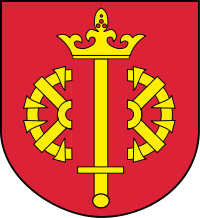 